x             Universidad Nacional José Faustino Sánchez Carrión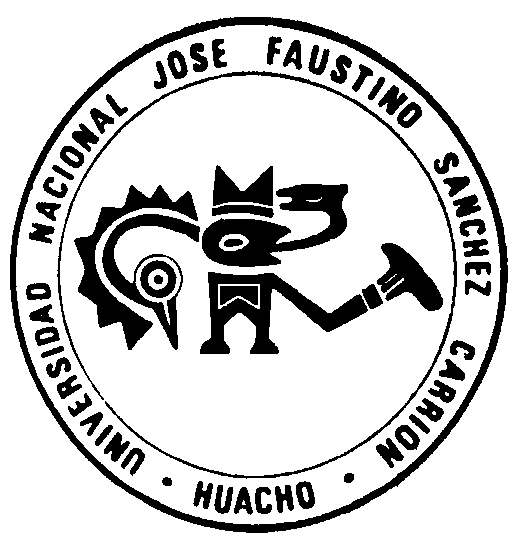 S I L A B OI.    INFORMACIÓN GENERAL:.                          		. DEPARTAMENTO ACADÉMICO		: CIENCIAS DE LA EDUCACIÓN TECNOLOGIA EDUCATIVAESCUELA                                                    : ACADÉMICO PROFESIONAL  CSyTESPECIALIDAD			: CSyTDOCENTE 				:  M(a) IDA AURORA GRIMAREY ANTUNEZ ASIGNATURA				: PRÁCTICA DE OBSERVACIÓN DIDÁCTICAPRE REQUISITOS			: PRÁCTICA DE OBSERVACIÓN DE GESTIÓNCÓDIGO				: 605AREA CURRICULAR			: FORMACIÓN  PROFESIONALHORAS				: 02CRÉDITOS				: 02CICLO – SEMESTRE			: VI  - 2018 - i        1.12. CORREO ELECTRÓNICO                         : idagrimarey23@hotmail.com         1.13.   TELEFONO                                               : 994892822II.  SUMILLA:El desarrollo  de esta asignatura  nos lleva a buscar que el educador, es decir la alumna practicante identifique y comprenda que el proceso de funcionamiento de la enseñanza-aprendizaje es su principal actividad por lo que a través de la observación debe identificar los componentes y procesos de la acción didáctica, que sea capaz de percibir, describir y registrar la interacción entre el docente- alumno, entre los objetivos o competencias, las estrategias, los métodos, los medios y las capacidades..III. COMPETENCIAS:         3.1	Observar el trabajo de la docente, registrando el desarrollo de los procesos pedagógicos, aportando ideas para .                Mejorar la práctica docente.       3.2   Identificar y comprender el proceso de enseñanza – aprendizaje.         3.3    Analizar y comentar el Diseño curricular nacional.IV. CONTENIDOS CURRICULARES:         4.1 Realidad educativa o diagnóstico del aula.         4.2  Investigación interdisciplinaria.         4.3 Educación intelectual y desarrollo personal.  ..       4.4 Identidad sociocultural y conciencia ecológica.V. UNIDADES DE APRENDIZAJE      UNIDAD I  	: LAS BASES TEORICAS Y CONCEPTUALES DEL DCN EN EL NIVEL SECUNDARIA BIBLIOGRAFIA: 	MAGALLANES CASTILLA, MARÍA: Educación Inicial” – Manual Práctico Edición J.C Lima 2002                             MINISTERIO DE EDUCACIÓN: Diseño Curricular Nacional –Lima 2009                             MINISTERO DE EDUCACIÓN: Propuesta pedagógica de educación Inicial-Lima 2008      UNIDAD II  	: ORGANIZACIÓN DEL AULABIBLIOGRAFIA: 	MINISTERIO DE EDUCACIÓN: Propuesta pedagógica de educación Inicial-Lima 2008                            MINISTERIO DE EDUCACIÓN: La hora del juego libre en los sectores- Lima 2010.       UNIDAD III  	: LA OBSERVACIÓN DEL PROCESO ENSEÑANZA - APRENDIZAJEBIBLIOGRAFIA: 	MINISTERIO DE EDUCACIÓN: Propuesta pedagógica de educación Inicial-Lima 2008      UNIDAD IV  	: ORGANIZACIÓN Y EVALUACION DE LAS ACTIVIDADES DE APRENDIZAJEBIBLIOGRAFIA: 	MINISTERIO DE EDUCACIÓN: Propuesta pedagógica de educación Inicial-Lima 2008VI.  ESTRATEGIAS METODOLOGICAS:VII.  RECURSOS, MEDIOS Y MATERIALES EDUCATIVOS:VIII.  SISTEMAS DE EVALUACION:La modalidad del curso Práctica de Observación  Didáctica es la asistencia obligatoria a las prácticasEn las instituciones educativas, así como a los talleres realizados en el CREIA.El 30% de inasistencia a las prácticas inhabilita el derecho del  estudiante a participar en la evaluación.Se recomienda el NO USO DE CELULARES durante el desarrollo de las prácticas.Asistir correctamente  uniformados (mandil y solapero)El promedio de notas es el  siguiente: TP1: 35%    T P2: 35%   T.A:30%El promedio final  se  obtiene sumando los  promedios del TP1+TP2+TAIX.  BIBLIOGRAFIA GENERAL:         1. MINISTERIO  DE EDUCACIÓN	: “Diseño Curricular Nacional” –Lima 2009        2.  MINISTERIO  DE EDUCACIÓN	: Propuesta pedagógica de educación Inicial-Lima 2008         3. MINISTERIO  DE EDUCACIÓN	: Reglamento de Educación InicialLima – Perú  1983          4. MAGALLANES CASTILLA, MARÍA: Educación Inicial” – Manual Práctico Edición J.C Lima 2002                                                           ………………………………………………………… M(a) IDA AURORA GRIMAREY ANTUNEZ  Docente CAPACIDADESCONTENIDOSSEMANASSESIONESAnálisis del DCN del nivel   inicial1.1  El D.C.N. de la EBR del nivel  secundaria .11 -2Análisis  y  comentario de documentos del  nivel inicial2.1  Fundamentos de la Educación  secundaria 23 - 4Comprensión de los  principios de la acción educativa del nivel  inicial3.1 Principios de la acción educativa en la        Educación secundaria .                                      35 - 6Análisis y comprensión  de desarrollo  de los niños de 0 a 6 años.4.1  Desarrollo de los niños de 0 a 6 años 47 -8CAPACIDADESCONTENIDOSSEMANASSESIONESDesarrollo de Pautas para organizar el aula1.1  Organización del Aula19-10Preparación del  sector de juego2.1  Sector de Juegos211-12Orienta y embellece las zonas de trabajos con niños3.1 Ambientación313-143.2 Iluminación415-16CAPACIDADESCONTENIDOSSEMANASSESIONESDesarrolla programa de la asignatura1.1  El proceso de enseñanza aprendizaje117-18Analiza valora y ejecuta el proceso de enseñanza y aprendizaje2.1 Sistematización de proceso de          enseñanza  aprendizaje219-20Desarrolla y ejecuta el proceso pedagógico3.1  Momentos Pedagógicos321-22Dramatiza momentos pedagógico4.1 Practica de  momentos pedagógicos423-24CAPACIDADESCONTENIDOSSEMANASSESIONESOrdena, dirige y ejecuta el proceso enseñanza aprendizaje1.1  Sistematización de procesos de          enseñanza aprendizaje125-26Explica todo lo relacionado a la asignatura2.1  Sesiones de Aprendizaje227-28Contribuye al desarrollo de la carpeta pedagógica3.1 La carpeta pedagógica329-30Dramatiza los momentos pedagógicos4.1  Práctica de momentos pedagógicos431-32PROCEDIMIENTOSACTIVIDADES DE APRENDIZAJESINTERROGANTES O PROBLEMAS PRIORITARIOSCOGNITIVASTemáticaProblemas de la I.E.COGNITIVASDebatesSolución de ProblemasCOGNITIVASExposiciónTemasCOGNITIVASMapas Conceptuales Temas de alumnos con problemasCOGNITIVASCuadros SinópticosDesarrollo sistemático de TemasCOGNITIVASAnálisis Situación  actualCOGNITIVASConclusionesSugerenciasAPLICATIVASRazonamiento sugerenteExposición de problemaAPLICATIVASLectura temáticaDe contenido pedagógicoAPLICATIVASTrabajo dirigidoAcordes al temaAPLICATIVASDinámicas Comprobación esta acorde a situación temáticasAPLICATIVASAutoevaluaciónConciencia de lo aprendidoAPLICATIVASHeteroevaluación Comparto mis aprendizajesFORMATIVASReflexiónPara el cambioFORMATIVASActitud valorativaTener confianzaFORMATIVASActitud criticaOpinión respetableFORMATIVASActitud creativaProducción de textosFORMATIVASActitud reforzadoraRetroalimentación RECURSOSMEDIOSMATERIALESCuadernosAnotacionesAulaLibrosInvestigaciónBibliotecaDiccionariosSemánticaHemerotecaSeparatasComplementaciónProgramacionesRevistasInformaciónAudiciónRadioComentariosRevisión - análisisTV.AnálisisComputadoraCienciaCRITERIOSINIDICADORESINSTRUMENTOSInvestigaciónPresentación o realidadAutoevaluaciónExposiciónConocimientoIntervención oralResúmenes.RedacciónPruebas objetivasEjercicios.EjecuciónValoración al dominioMaterialesInnovadorRegistro.